POLJA/FIELDSPolja u WORD-u su mjesta u dokumentu koja se popunjavaju automatski. Polje može da sadrži trenutni datum, broj strane, ime dokumenta, veličina dokumenta u memoriji I sl.Može da sadrži I sume po kolonama tabele, indekse. Table of contents /sadržaj dokumenta je takođe kolekcija polja. U Wordu, polje postavljamo na dva načina: pomoću komande iz kartice Insert (Quick Parts)  Ili pomoću koda ukoliko nam je poznat kod polja koje želimo staviti u document. Ovo je document koji sadrži polja. Naziv polja je na lijevoj, a umetnuto polje na desnoj strani. Kod polja se prikazuje kombinacijom tastera Shift+F9 kada je kursor u polju. Ponovnim pritiskom na istu kombinaciju vraćemo se na vrijednost polja.	Autor	Snezana Kerndl	Datum kreiranja dokumenta	12.9.2019 10:17:00	Današnji datum	28.11.2019	Filename	testfields1	Veličina (u Bajtima)	13138	Broj znakova	650	Broj riječi	251	Broj strana (ukupno)	1	Datum čuvanja 	12.9.2019 10:24:00	Trenutno vrijeme 	11:02 	Broj stranice 	- 1 -Vrijednost polja se ažurira kada pritisnemo F9 dok je kursor pozicioniran unutar polja.  Da polje ubacimo pomoću koda, prvo pritisnemo zajedno tastere Ctrl i F9, i onda unutar vitičastih zagrada unijeti kod polja, a zatim pritisnuti F9 da se pojavi/ažurura vrijednost polja.Korisno je podesiti da se polje samo ažurira prije štampanja, da ne bi odštampali neku zastarjelu vrijednost. (Options—Display—Printing options—update fields before printing)Zadatak: Napraviti dokument koji će da sadrži i običan tekst i polja. Od polja je neophodno staviti sva gore navedena polja. Polja za broj stranice, autora i datum unijeti pomocu kodaKorisne informacije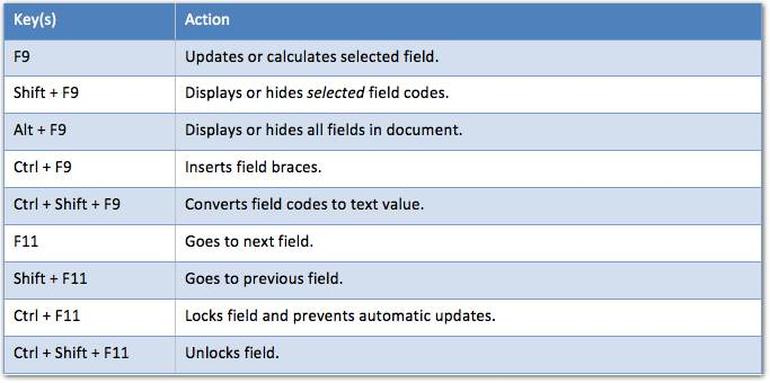 